Požadavek na změnu (RfC) – Z27084a – věcné zadáníZákladní informaceStručný popis požadavkuPožadavek na změnu vychází ze zkušeností s používání agendy VOC (víno originální certifikace) na portálu eAGRI a v interní části určené pro ÚKZÚZ a MZe. Druhá část požadavku souvisí s drobnými úpravami Registru množitelských porostů.V části VOC se bude upravovatÚprava struktury webové služby pro farmáře (VOC sdružení).Úprava chování webové služby pro farmáře (VOC sdružení):odstranění kontroly duplicit kódu,možnost zasílat opakovaně rozhodnutí Popis požadavku – Registr vinicRVI_VIZ01A - Odstranění kontroly duplicity kódu zatřídění. Při odeslání rozhodnutí VOC prostřednictvím webové služby RVI_VIZ01A dochází k chybě „Kód zatřídění už existuje“ i v případech, kdy zadaný kód (KODZATRIDENI) existuje v jiném VOC spolku.Unikátní kód je vyžadován mezi všemi spolky VOC, což není správné. Unikátnost kódu je nutná pouze v rámci každého jednoho VOC spolku.Dříve, při ručním importu rozhodnutí, byla tato situace řešena editací s malou změnou (např. mezerník) prvku na straně ÚKZÚZ.Např. duplicita šarží je kontrolována pro jednotlivé výrobce, nikoli mezi nimi, což je správné. Obdobně jako v případě kódu zatřídění se mezi jednotlivými spolky mohou vyskytovat i legitimní duplicity kódů rozhodnutí (KODROZHODNUTI).Systém hlásí následující chybu: Kód zatřídění musí být unikátní 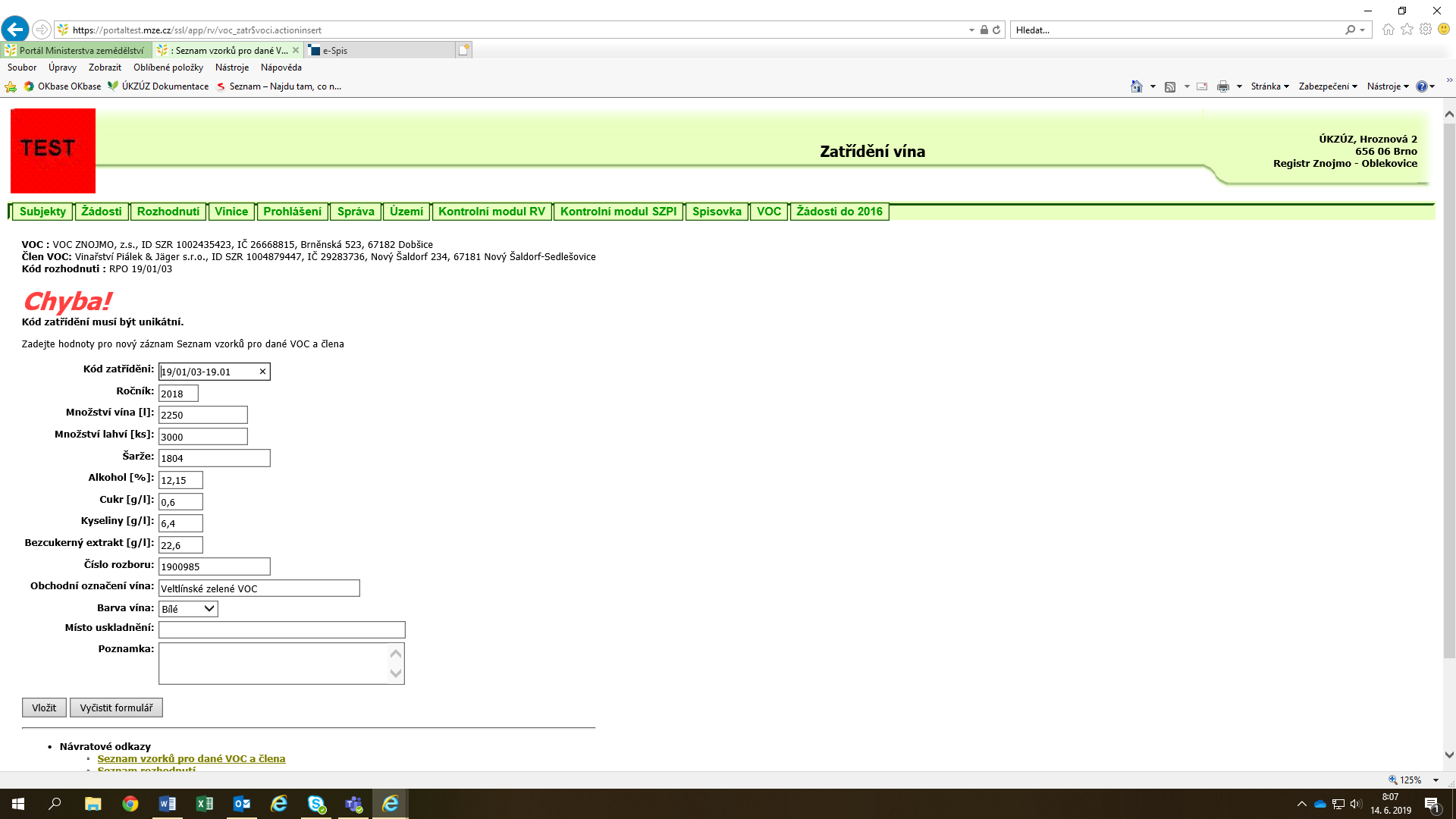 Změna má dopady do:Úprava unikátnosti klíčů v tabulce RV.VOC_IMPORTY.Opravit RVEXT a zavést novou kontrolu unikátnosti.V PL/SQL pro úředníky zavést kontrolu, kdy není systém pracoval s unikátním klíčem v DB.Oprava ručního importu zatřídění.Upravit chování službyRVI_VIZ01A - doplnění nových údajů do struktury službyPři vydávání rozhodnutí VOC není možné po odeslání rozhodnutí doplnit chybějící údaje, které webovou službou zasílat nelze (barva vína, datum ověření hroznů). Bez doplnění chybějících údajů nelze rozhodnutí postoupit k dalšímu zpracování na straně MZe.Dále je potřebné doplnit přílohy – Ověření hroznů a Laboratorní protokoly. Do roku 2018 byla rozhodnutí VOC importována na straně ÚKZÚZ  Na snímku níže jsou viditelné všechny povinné údaje a přílohy: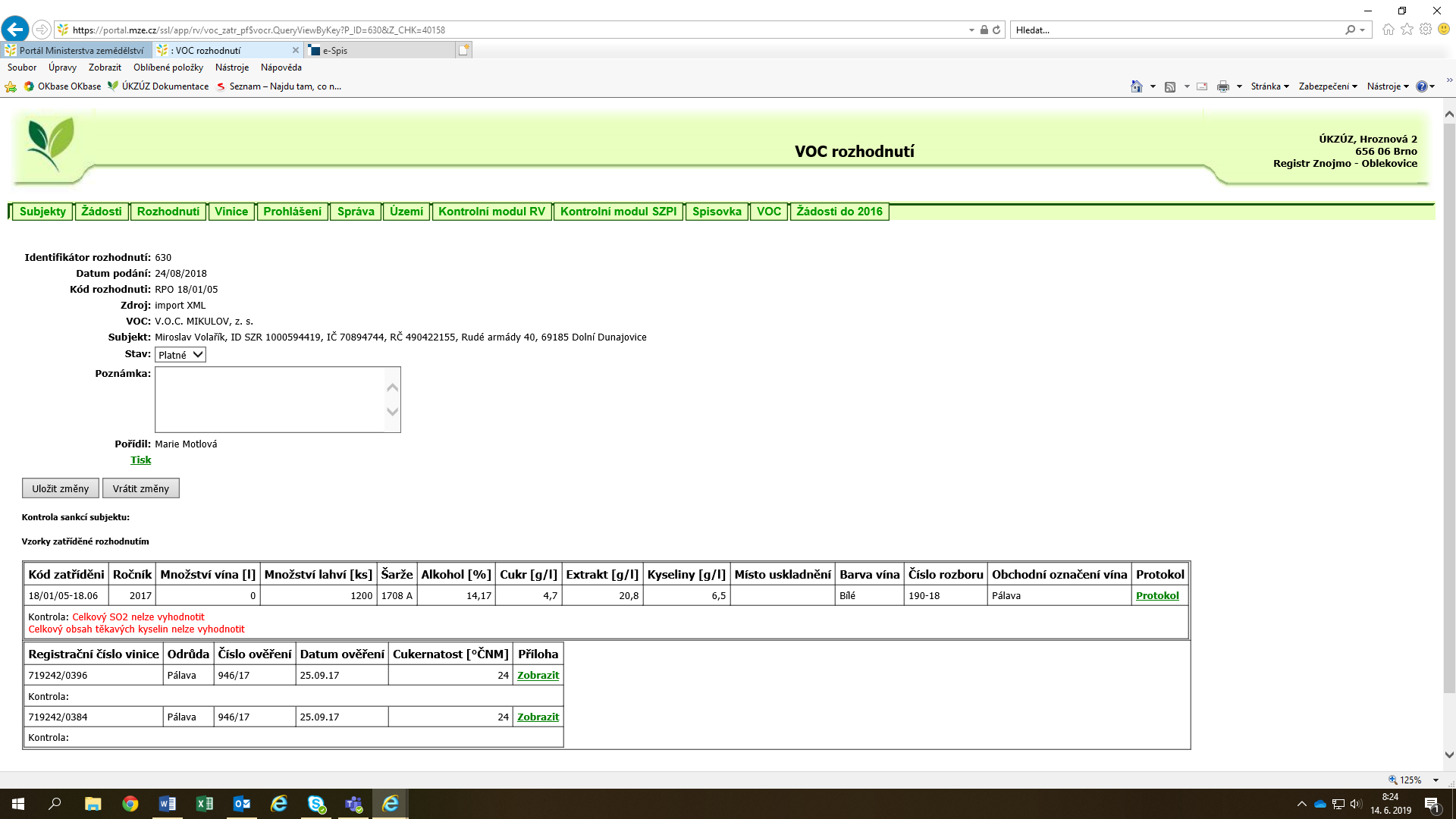 Datová struktura webové služby RVI_VIZ01APřidané elementy Barva vína,  Datum ověření a DOKUMENTOVERENIHROZNUModré elementy jsou určeny pro elektronické dokumenty – většinou PDF.Popis požadavku – Registr množitelských porostůVygenerování PDF po ruční úpravě žádostiSystém dnes umí tlačítkem *Tisk žádosti PDF* vygenerovat PDF žádosti v případě, že tato dorazila přes portál farmáře. Jedná se o otisk žádosti jak ji poslal farmáře přes PF.Pokud je žádost následně upravena ze strany ÚKZÚZ tak již ÚKZÚZ nemá k dispozici možnost vygenerovat PDF z nových dat, protože tlačítko Tisk žádosti PDF stále generuje původní podobu žádosti. Pokud tedy ÚKZÚZ bude měnit žádost z PF tak vznikne nové tlačítko *Tisk původní žádosti PDF*, které ÚKZÚZ umožní vždy zobrazit data původní žádosti a již existující tlačítko Tisk žádosti PDF bude generovat vždy data aktuální.Pokud bude žádost zadána ručně tak tlačítko Tisk žádosti PDF bude generovat nově i žádost z dat zadaných mimo PF.Ukázka současného tisku je níže.Odůvodnění požadované změny (legislativní změny, přínosy)Zákon č. 321/2004 Sb., o vinohradnictví a vinařství a o změně některých souvisejících zákonů(zákon o vinohradnictví a vinařství) ve znění pozdějších předpisů řeší v § 23 „Víno originální certifikace“. V odst. 8, 9 aj. příslušného § jsou stanoveny podmínky pro zatřiďování vín příslušných VOC. MZe ve svých pravomocných rozhodnutích upřesňuje proces přiznání označení VOC atd. Po zatřídění se údaje do registru vinic musely ručně vpisovat nebo vkládat pomocí souboru XML. Cílově (bod 2.1.2) však požadujeme kompletní přenos dat webovou službou a dále (bod 2.1.1) kód zatřídění kontrolovat pouze u jednoho subjektu(VOC), nikoli kontrolovat napříč všemi VOC.Rizika nerealizaceV případě nerealizace nebudou moci být zatříděná vína prostřednictvím webové služby zveřejněna v registru vinic a potažmo schválena MZe.Podrobný popis požadavkuViz bod 2.Dopady na IS MZeDopady(V případě předpokládaných či možných dopadů změny na agendu, aplikaci, data, infrastrukturu nebo na bezpečnost je třeba si vyžádat stanovisko relevantních specialistů, tedy věcného/metodického, provozního, bezpečnostního garanta, příp. architekta.)Požadavky na součinnost AgriBus(Pokud existují požadavky na součinnost Agribus, uveďte specifikaci služby ve formě strukturovaného požadavku (request) a odpovědi (response) s vyznačenou změnou.)Dotčené konfigurační položkyRizika implementace změnyPožadavek na podporu provozu naimplementované změny(Uveďte, zda zařadit změnu do stávající provozní smlouvy, konkrétní požadavky na požadované služby, SLA.)Požadavek na úpravu dohledového nástroje(Uveďte, zda a jakým způsobem je požadována úprava dohledových nástrojů.)Požadavek na dokumentaciV připojeném souboru je uveden rozsah vybrané technické dokumentace – otevřete dvojklikem:    (U dokumentů, které již existují, se má za to, že je požadována jejich aktualizace. Pokud se požaduje zpracování nového dokumentu namísto aktualizace stávajícího, uveďte toto explicitně za názvem daného dokumentu, např. „Uživatelská příručka – nový“).Akceptační kritériaPlnění v rámci požadavku na změnu bude akceptováno, jestliže budou akceptovány dokumenty uvedené v tabulce výše v bodu 5 a budou předloženy protokoly o uživatelském testování podepsané garantem, který je uveden ve sloupci Akceptuje. Základní milníkyPřílohy1.2.Podpisová doložkaB – nabídkA řešení k požadavku Z27084Návrh konceptu technického řešení  Viz část A tohoto PZ, body 2 a 3.Uživatelské a licenční zajištění pro ObjednateleV souladu s podmínkami smlouvy 391-2019-11150.Dopady do systémů MZeDopady do agendy, aplikace, na data, na serverovou infrastrukturu(Pozn.: V popisu dopadů zohledněte strukturu informací uvedenou v části A - Věcné zadání v bodu 4, přičemž u dopadů dle bodu 4.1 uveďte, zda může mít změna dopad do agendy, aplikace, na data, na síťovou strukturu, na serverovou infrastrukturu, na bezpečnost.  Pokud má požadavek dopady do dalších požadavků MZe, uveďte je též v tomto bodu.V případě, že má změna dopady na síťovou infrastrukturu, doplňte tabulku v připojeném souboru - otevřete dvojklikem):     Dopad na Registr vinic a Registr množitelských porostůDopady na bezpečnostNávrh řešení musí být v souladu se všemi požadavky v aktuální verzi Směrnice systémové bezpečnosti MZe. Upřesnění požadavků směrnice ve vztahu k tomuto RfC:Dopady na síťovou infrastrukturu(Pozn.: V případě, že má změna dopady na síťovou infrastrukturu, doplňte tabulku v připojeném souboru - otevřete dvojklikem.)     Ostatní dopady(Pozn.: Pokud má požadavek dopady do dalších požadavků MZe, uveďte je také v tomto bodu.)Požadavky na součinnost Objednatele a třetích stran(Pozn.: K popisu požadavku uveďte etapu, kdy bude součinnost vyžadována.)Harmonogram plnění*/ Upozornění: Uvedený harmonogram je platný v případě, že Dodavatel obdrží objednávku v rozmezí 24.09.-04.10.2019. V případě pozdějšího data objednání si Dodavatel vyhrazuje právo na úpravu harmonogramu v závislosti na aktuálním vytížení kapacit daného realizačního týmu Dodavatele či stanovení priorit ze strany Objednatele.Pracnost a cenová nabídka navrhovaného řešenívčetně vymezení počtu člověkodnů nebo jejich částí, které na provedení poptávaného plnění budou spotřebovány(Pozn.: MD – člověkoden, MJ – měrná jednotka, např. počet kusů)PřílohyPodpisová doložkaC – Schválení realizace požadavku Z27084Specifikace plněníPožadované plnění je specifikováno v části A a B tohoto RfC. Dle části B bod 3.2 jsou pro realizaci příslušných bezpečnostních opatření požadovány následující změny:Dopad na Registr vinic a Registr množitelských porostůUživatelské a licenční zajištění pro Objednatele (je-li relevantní):V souladu s podmínkami smlouvy 391-2019-11150.Požadavek na součinnostHarmonogram realizacePracnost a cenová nabídka navrhovaného řešenívčetně vymezení počtu člověkodnů nebo jejich částí, které na provedení poptávaného plnění budou spotřebovány(Pozn.: MD – člověkoden, MJ – měrná jednotka, např. počet kusů)Případné další obchodní podmínkyPosouzeníSchváleníVysvětlivkyID ShP MZe:ID PK MZe:477Název změny:Úprava webové služby na portálu eAGRI v Registru vinicÚprava webové služby na portálu eAGRI v Registru vinicÚprava webové služby na portálu eAGRI v Registru vinicÚprava webové služby na portálu eAGRI v Registru vinicDatum předložení požadavku:Datum předložení požadavku:Požadované datum nasazení:Kategorie změny:Normální       Urgentní  Priorita:Vysoká    Střední     Nízká Oblast:Aplikace         Zkratka: SRVerze: Oblast:Aplikace         Typ požadavku: Legislativní    Zlepšení    Reklamace   Bezpečnost Legislativní    Zlepšení    Reklamace   Bezpečnost Legislativní    Zlepšení    Reklamace   Bezpečnost Oblast:Infrastruktura  Typ požadavku:Nová komponenta    Upgrade   Bezpečnost    Zlepšení    Obnova  Nová komponenta    Upgrade   Bezpečnost    Zlepšení    Obnova  Nová komponenta    Upgrade   Bezpečnost    Zlepšení    Obnova  RoleJméno Organizace /útvarTelefonE-mailŽadatel:Rostislav GrunaÚKZÚZ515304111Rostislav.Gruna@ukzuz.cz Metodický / věcný garant:Rostislav GrunaÚKZÚZ515304111Rostislav.Gruna@ukzuz.cz Change koordinátor:Ondřej ŠilháčekMZe221813020Ondrej.Silhacek@ukzuz.cz Poskytovatel / dodavatel:xxxO2ITSxxxxxxSmlouva č.:S2019-0043; DMS 391-2019-11150KL:HR-001REQUESTREQUESTREQUESTREQUESTREQUESTREQUESTREQUESTREQUESTREQUESTanonymous type1 - 1Vlastní dotazID_SZRID_SZRID_SZRID_SZRID_SZRID_SZRID_SZRunsignedInt1 - 1Min. hodnota (včetně): 0
Max. hodnota (včetně): 4294967295
Přesnost: 0Identifikátor SZR uživateleTYPZPRACOVANITYPZPRACOVANITYPZPRACOVANITYPZPRACOVANITYPZPRACOVANITYPZPRACOVANITYPZPRACOVANIanonymous type1 - 1Hodnoty: { O, V }Typ zpracování: O - ověření / V - vloženíROZHODNUTIROZHODNUTIROZHODNUTIROZHODNUTIROZHODNUTIROZHODNUTIROZHODNUTIanonymous type1 - 1RozhodnutíKODROZHODNUTIKODROZHODNUTIKODROZHODNUTIKODROZHODNUTIKODROZHODNUTIanonymous type1 - 1Max. délka: 20
Min. délka: 1Kód rozhodnutíDATUMROZHODNUTIDATUMROZHODNUTIDATUMROZHODNUTIDATUMROZHODNUTIDATUMROZHODNUTIdate1 - 1Datum rozhodnutíID_SZR_VYROBCEID_SZR_VYROBCEID_SZR_VYROBCEID_SZR_VYROBCEID_SZR_VYROBCEanonymous type1 - 1Identifikátor SZR výrobceZATRIDENYVZOREKZATRIDENYVZOREKZATRIDENYVZOREKZATRIDENYVZOREKZATRIDENYVZOREKanonymous type0 - unboundZatříděný vzorekKODZATRIDENIKODZATRIDENIKODZATRIDENIanonymous type1 - 1Max. délka: 20
Min. délka: 1Kód zatříděníOBCHODNIOZNACENIVINAOBCHODNIOZNACENIVINAOBCHODNIOZNACENIVINAanonymous type0 - 1Max. délka: 40Obchodní označení vínaROCNIKSKLIZNEROCNIKSKLIZNEROCNIKSKLIZNEgYear1 - 1Ročník sklizněMNOZSTVIVINAMNOZSTVIVINAMNOZSTVIVINAanonymous type0 - 1Min. hodnota (včetně): 0
Max. hodnota (včetně): 9999999999999
Přesnost: 0Množství vína [l]POCETLAHVIPOCETLAHVIPOCETLAHVIanonymous type0 - 1Min. hodnota (včetně): 0
Max. hodnota (včetně): 9999999999999
Přesnost: 0Počet lahví [ks]SARZESARZESARZEanonymous type0 - 1Max. délka: 20ŠaržeALKOHOLALKOHOLALKOHOLanonymous type0 - 1Max. hodnota (včetně): 999.99
Přesnost: 2Alkohol [%]CUKRCUKRCUKRanonymous type0 - 1Max. hodnota (včetně): 999.99
Přesnost: 2Cukr [g/l]KYSELINYKYSELINYKYSELINYanonymous type0 - 1Max. hodnota (včetně): 999.99
Přesnost: 2Kyseliny [g/l]EXTRAKTEXTRAKTEXTRAKTanonymous type0 - 1Max. hodnota (včetně): 999.99
Přesnost: 2Bezcukerný extrakt [g/l]BARVA_VINABARVA_VINABARVA_VINA1 - 1Barva vínaCISLOROZBORUCISLOROZBORUCISLOROZBORUanonymous type0 - 1Max. délka: 20Číslo rozboruDOKUMENTPROTOKOLDOKUMENTPROTOKOLDOKUMENTPROTOKOLstring0 - 1Dokument protokol ve formátu BASE64HROZNYHROZNYHROZNYanonymous type1 - unboundPoužité hroznyKODODRUDYanonymous type1 - 1Max. délka: 20
Min. délka: 1Kód odrůdyREGISTRACNICISLOVINICEanonymous type1 - 1Formát: \d{6}/\d{4}Registrační číslo viniceCUKERNATOSTanonymous type1 - 1Max. hodnota (včetně): 999.99
Přesnost: 2Cukr hroznový [°ČNM]CISLOOVERENISZPIanonymous type1 - 1Max. délka: 20
Min. délka: 1Číslo ověření SZPIDATUM_OVERENI1 - 1Datum ověření hroznůDOKUMENTOVERENIHROZNU0 - 1Dokument ověření hroznů. ve formátu BASE64DOKUMENTROZHODNUTIDOKUMENTROZHODNUTIDOKUMENTROZHODNUTIDOKUMENTROZHODNUTIDOKUMENTROZHODNUTIstring1 - 1Dokument rozhodnutí ve formátu BASE64IDNázev položkyPředpokládaný dopadIDDokumentFormát výstupu (ano/ne)Formát výstupu (ano/ne)Formát výstupu (ano/ne)IDDokumentel. úložištěpapírCDAnalýza navrhnutého řešeníNENENEDokumentace dle specifikace Závazná metodika návrhu a dokumentace architektury MZeNENENETestovací scénář, protokol o otestováníANOANOANOUživatelská příručkaNENENESystémová příručkaNENENEBezpečnostní dokumentaceNENENEZdrojový kód a měněné konfigurační souboryANONENEWebové služby + konzumentské testyANONEANOIDAkceptační kritériumZpůsob verifikaceAkceptujeTestováníTestováníR. GrunaMilníkTermínZa resort MZe:Jméno:Datum:Podpis:Metodický/Věcný garantRostislav GrunaChange koordinátor:Ondřej ŠilháčekID ShP MZe:ID PK MZe:477Č.Oblast požadavkuPředpokládaný dopad a navrhované opatření/změnyŘízení přístupu 3.1.1. – 3.1.6.Dohledatelnost provedených změn v datech 3.1.7.Centrální logování událostí v systému 3.1.7.Šifrování 3.1.8., Certifikační autority a PKI 3.1.9.Integrita – constraints, cizí klíče apod. 3.2.Integrita – platnost dat 3.2.Integrita - kontrola na vstupní data formulářů 3.2.Ošetření výjimek běhu, chyby a hlášení 3.4.3.Práce s pamětí 3.4.4.Řízení - konfigurace změn 3.4.5.Ochrana systému 3.4.7.Testování systému 3.4.9.Externí komunikace 3.4.11.MZe / Třetí stranaPopis požadavku na součinnostMZeSoučinnost při testování a akceptaci PZPopis etapyTermínNasazení na test29.11.2019Akceptace16.12.2019 */Oblast / rolePopisPracnost v MD/MJv Kč bez DPHv Kč s DPHViz cenová nabídka v příloze č.0121,88 194 687,50235 571,88Celkem:Celkem:21,88 194 687,50235 571,88IDNázev přílohyFormát (CD, listinná forma)01Cenová nabídkaListinná formaNázev Dodavatele / PoskytovateleJméno oprávněné osobyDatumPodpisO2 IT Services s.r.o.xxx25.9.2019ID ShP MZe:ID PK MZe:477Útvar / DodavatelPopis požadavku na součinnostMZeSoučinnost při testování a akceptaci PZPopis etapyTermínNasazení na test29.11.2019Akceptace16.12.2019 */Oblast / rolePopisPracnost v MD/MJv Kč bez DPH:v Kč s DPH:Viz cenová nabídka v příloze č.0121,88 194 687,50235 571,88Celkem:Celkem:21,88 194 687,50235 571,88RoleJménoDatumPodpis/MailBezpečnostní garantDurec Ľubomír6.9.2019Viz příloha 2Provozní garantŠtětina Pavel9.9.2019Viz příloha 3ArchitektRoleJménoDatumPodpisŽadatelRostislav GrunaVěcný/metodický garantRostislav GrunaChange koordinátorOndřej ŠilháčekOprávněná osoba dle smlouvyVladimír Velas